Jovielyn 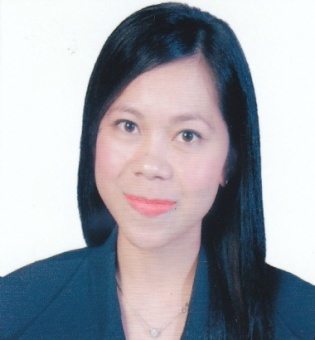 C/o-Contact number: +971 504973598Email address:  jovielyn.345142@2freemail.com PROFFESIONAL SUMMARY       .Thorough Accounts Officerwith office administration and secretarial background who is able to maintain an active spreadsheet of many different types of active accounts. Very skilled at monitoring accounts payable activity, assisting in monitoring an aging report and developing comprehensive reports to assist management. Specializes in retail and manufacturing organizations and has excellent customer/supplier relations.Participate in the company goal by reaching target collections and meeting the deadlines.SKILLS AND QUALIFICATIONS         .Good organization skills.Good time management.Good communications skills, written and verbal.Discretion.Accuracy and good attention to detail.An ability to stay calm and tactful under pressure.Excellent customer service skillsTeam playerQuality serviceSelf motivation.QuickBooks/Microsoft applicationWORK EXPERIENCES                        .Tax Compliance Accountant/Collection AssistantEmerson Network Power PhilippinesJuly 2015- February 2017ResponsibilitiesPrepares tax returns for various vendors.Updates receivables by totaling unpaid invoicesContacts customer on past due invoices via phone and emailPrepares/updates reports as required by the Market UnitNegotiate Credit Extensions to customer when necessaryManages disputed invoices. Identifies issues, escalates to proper channels, and sets timeline in resolving the issueProtects organization's value by keeping information confidential. Accomplishes accounting and organization mission by completing related results as needed.Negotiate with payment scheduleCommunicate to the customer regarding the collection.Bookkeeper/Office AdministrationYusay Credit and Finance Corporation-PhilippinesApril 2012-April 2015ResponsibilitiesMaintains general ledger by transferring subsidiary account summaries.Petty cash handling/Bank ReconciliationBalances general ledger by preparing a trial balance; reconciling entries.Maintains historical records by filing documents.Prepares financial reports by collecting, analyzing, and summarizing account information and trends.Preparation of Loans report.Complies with national and  local legal requirements by studying requirements; enforcing adherence to requirements; filing reports; advising management on needed actions.Contributes to team effort by accomplishing related results as needed.Liaising with the bank for all credit related queriesBank Reconciliation of all bank accountsPreparing deposit slips for remittance in the bankPreparing customer statements by verifyingReconciliation of accounts receivableCommunicating the receipts of wire transfersLiaising with collection/leasing department for rising manual invoicesCheque return update in the systemLiaising with audit requirementsResolving queriesAcknowledging online receiptsSecretary/Office AdministrationSamillano and Associates, CPA’sApril 2011-April 2012ResponsibilitiesAnswering telephone callsArranging appointmentsTaking messagesManaging databaseLiaising with relevant organisationsIn Charge with office supplies/documentsEDUCATION                                       .Bachelor of Science in Commerce major in Management Accounting, 2011University of Negros Occidental Recoletos, PhilippinesPERSONAL DATA                              .     Date of Birth:    29 October 1988		Civil Status:		SingleAge:                 28 years old			Height:			5’1Birthplace:       Bacolod City			Weight:			50 kgCitizenship:        Filipino				Languages Spoken:	English & FilipinoReligion:            Roman Catholic